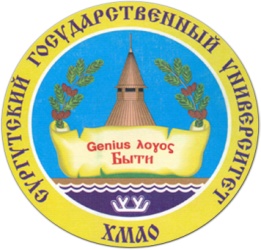 Бюджетное учреждение высшего образованияХанты-Мансийского автономного округа – Югры«Сургутский государственный университет»Ханты-Мансийский филиал Общероссийской общественно-государственной просветительской организации «Российское общество «Знание»Молодежное отделение Российского общества политологов в Ханты-Мансийском автономном округеУважаемые коллеги!Сургутский государственный университет и региональное отделение Российского общества политологов ХМАО – Югры приглашает вас принять участие вовсероссийской научно-практической конференции«ОКТЯБРЬСКАЯ РЕВОЛЮЦИЯ: УРОКИ ИСТОРИИ»,которая состоится 25 ноября 2017 годаПриглашаем ученых, аспирантов, представителей общественных организаций, политических партий принять участие в конференции, посвященной столетней годовщине событий октября 1917 г. в России.В ходе конференции предполагается обсудить следующие вопросы:1. Русская революция 1917 г. и всемирно-исторический процесс.2. Революция 1917 г.: региональные аспекты.3. Революция и проблемы модернизации: уроки для современной России.4. Политические элиты, политические партии в революционных событиях 1917 г.5. Марксистская теория революции: современное прочтение.6. Историческая память и формирование гражданской идентичности современной молодежи.7. Отражение революции 1917 г. в произведениях литературы и искусства.Программа конференции предусматривает проведение пленарного заседания и работу круглых столов.Планируется издание материалов конференции.Формы и условия участия в конференцииУчастие в конференции возможно в следующих формах:очное: выступление с устным докладом, участие в обсуждении докладов, дискуссии,заочное: опубликование научной статьи.Для участия в конференции необходимо в срок до 01.10.2017 г. на электронный адрес martinov.mu@gmail.com отправить заявку (см. приложение) и статью в виде прикрепленных файлов (Иванов_заявка.doc; Иванов_статья.doc). Если авторов статьи несколько, оформляются отдельные заявки на каждого автора. Для опубликования статьи в сборнике необходимо руководствоваться требованиями к оформлению (см. приложение). Статьи, не соответствующие данным требованиям, не принимаются к публикации.Организационный взнос с участников конференции не взимается.Контактное лицо: Мартынов Михаил Юрьевич, тел. 8-922-257-01-17ПриложениеЗАЯВКА НА УЧАСТИЕ ВО ВСЕРОССИЙСКОЙ НАУЧНО-ПРАКТИЧЕСКОЙ КОНФЕРЕНЦИИ «ОКТЯБРЬСКАЯ РЕВОЛЮЦИЯ: УРОКИ ИСТОРИИ»Требования к оформлению материалов конференцииРедакция оставляет за собой право сокращения и редактирования материалов. В случае направления рукописи на доработку исправленный (электронный) вариант должен быть возвращен в редакцию не позднее, чем через неделю.Объем статьи: от 10000 до 15000 печатных знаков (с пробелами), включая аннотацию, ключевые слова, библиографию и иллюстрации.Текст материалов конференции набирается в текстовом редакторе Word, шрифт TimesNewRoman, кегль 12, интервал 1, абзацный отступ , поля: верхнее 2,3 см, нижнее , левое , правое . Структура статьиИндекс УДК (по левому краю).Фамилия (полностью), имя, отчество (инициалы) автора на русском и английском языках (полужирным курсивом, по центру).Название статьи на русском и английском языках (прописными буквами, жирным шрифтом, по центру). Аннотация статьи  на русском и английском языках (до 8 строк). Ключевые слова (3-6 слов) на русском и английском языках.Текст статьи.Литература.Образец оформления статьиУДК Иванова А.И.IvanovaA.I.Технологии опережающего управления социально-экономическим развитием северных территорийmanagementadvancedtechnologiesof socio-economic development of the northern territoriesАннотация.Abstract.Ключевыеслова:Keywords:Основной текстНа все таблицы, схемы и иллюстрации должна быть сделана ссылка в тексте с указанием их номера.Рисунки и схемы, выполненные в Word, должны быть сгруппированы внутри единого объекта, иначе при изменении границ страницы элементы могут смещаться. При создании таблиц и диаграмм в Excel обязательно прилагается исходный файл в формате .xls. Библиографические ссылки в тексте статьи выделяют квадратными скобками, указывая номер источника в списке литературы: [2]. Если ссылку приводят на конкретный фрагмент текста документа, в отсылке указывают порядковый номер источника и страницы, на которых помещен объект ссылки, сведения разделяют запятой:  [10, с. 81].Если отсылка содержит сведения о нескольких затекстовых ссылках, группы сведений разделяют знаком точка с запятой: [1; 3; 14].ЛитератураИсточники приводятся в алфавитном порядке.Источники на иностранных языках указываются в конце списка.На все источники,  включенные в список литературы,  должна быть сделана ссылка в тексте.Библиографический список должен быть оформлен в соответствии с требованиями к затекстовым библиографическим ссылкам, предусмотренными ГОСТ Р 7.0.5–2008.Образцы оформления библиографических ссылок1. Бердяев Н. А. Смысл истории. М. : Мысль, 1990. 175 c.2. Ефимова Т. Н., Кусакин А. В. Охрана и рациональное использование болот в Республике Марий Эл // Проблемы региональной экологии. 2007. № 1. С. 80–86.3. Дирина А. И. Право военнослужащих Российской Федерации на свободу ассоциаций // Военное право : сетевой журн. 2007. URL: http://www.voennoepravo.ru/node/2149 (датаобращения: 19.09.2007).4. О рынке ценных бумаг : федер. закон Рос. Федерации от 22 апр. . № 39-ФЗ : принят Гос. Думой Федер. Собр. Рос. Федерации 20 марта . : одобр. Советом Федерации Федер. Собр. Рос. Федерации 11 апр. . // Рос. газ. − 1996. − 25 апр.Библиографическая ссылка на издание, имеющее более трех авторов5. Логинов С. И., Басова О. Н., Ефимова Ю. С., Гришина Л. И. Физическая активность человека как фактор адаптации к условиям Югорского Севера // Физиологические механизмы адаптации человека : материалы Всерос. науч.-практ. конф. 26 октября . Тюмень : Лаконика, 2010. С. 34–36.Указываются фамилии всех авторов такого документа в том порядке, в котором они перечислены в исходном тексте.Ф.И.О. (полностью), ученая степень (если есть),ученое звание (если есть), должность, место работы (на русском языке)Ф.И.О. (полностью), ученая степень (если есть),ученое звание (если есть), должность, место работы (на английском языке)Почетное, специальное званиеЕ-mail, контактный телефонПочтовый адресНеобходимость направления персонального приглашения и способ его направления: факс,е-mailФорма участия: очная, заочнаяНазвание доклада